от «__24_» __10__2022                                                                                                    №__160___станица СтаронижестеблиевскаяО присвоении адресов объектам недвижимости для внесения в государственный адресный реестр Руководствуясь Федеральным законом от 6 октября 2003 года № 131-ФЗ «Об основных принципах организации местного  самоуправления в Российской Федерации», в соответствии с Федеральным законом от 19 ноября 2014 года № 1221-ФЗ «Об утверждении Правил присвоения, изменения и аннулирования адресов», Уставом Старонижестеблиевского сельского поселения Красноармейского района   п о с т а н о в л я ю:1. Земельному участку с кадастровым номером 23:13:0401087:435, площадью 219 кв. м, расположенному по ул. Кисловодской в станице Старонижестеблиевской, присвоить адрес: Российская Федерация, Краснодарский край, Красноармейский муниципальный район, Старонижестеблиевское сельское поселение, станица Старонижестеблиевская, улица Кисловодская, з/у 11А.2. Жилому дому с кадастровым номером 23:13:0401087:438, площадью 34,7 кв.м, расположенному по ул. Кисловодской в станице Старонижестеблиевской, присвоить адрес: Российская Федерация, Краснодарский край, Красноармейский муниципальный район, Старонижестеблиевское сельское поселение, станица Старонижестеблиевская, улица Кисловодская, д.11А.3. Земельному участку с кадастровым номером 23:13:0401087:434, площадью 213 кв. м, расположенному по ул. Кисловодской в станице Старонижестеблиевской, присвоить адрес: Российская Федерация, Краснодарский край, Красноармейский муниципальный район, Старонижестеблиевское сельское поселение, станица Старонижестеблиевская, улица Кисловодская, з/у 11А/1.4. Жилому дому с кадастровым номером 23:13:0401087:440, площадью 34,7 кв.м, расположенному по ул. Кисловодской в станице Старонижестеблиевской, присвоить адрес: Российская Федерация, Краснодарский край, Красноармейский муниципальный район, Старонижестеблиевское сельское поселение, станица Старонижестеблиевская, улица Кисловодская, д.11А/1.5. Земельному участку с кадастровым номером 23:13:0401087:433, площадью 248 кв. м, расположенному по ул. Кисловодской в станице Старонижестеблиевской, присвоить адрес: Российская Федерация, Краснодарский край, 2Красноармейский муниципальный район, Старонижестеблиевское сельское поселение, станица Старонижестеблиевская, улица Кисловодская, з/у 11А/2.6. Жилому дому с кадастровым номером 23:13:0401087:437, площадью 34,7 кв.м, расположенному по ул. Кисловодской в станице Старонижестеблиевской, присвоить адрес: Российская Федерация, Краснодарский край, Красноармейский муниципальный район, Старонижестеблиевское сельское поселение, станица Старонижестеблиевская, улица Кисловодская, д.11А/2.7. Земельному участку с кадастровым номером 23:13:0401087:432, площадью 201 кв. м, расположенному по ул. Кисловодской в станице Старонижестеблиевской, присвоить адрес: Российская Федерация, Краснодарский край, Красноармейский муниципальный район, Старонижестеблиевское сельское поселение, станица Старонижестеблиевская, улица Кисловодская, з/у 11А/3.8. Жилому дому с кадастровым номером 23:13:0401087:439, площадью 34,7 кв.м, расположенному по ул. Кисловодской в станице Старонижестеблиевской, присвоить адрес: Российская Федерация, Краснодарский край, Красноармейский муниципальный район, Старонижестеблиевское сельское поселение, станица Старонижестеблиевская, улица Кисловодская, д.11А/3.9. Земельному участку с кадастровым номером 23:13:0401087:431, площадью 200 кв. м, расположенному по ул. Кисловодской в станице Старонижестеблиевской, присвоить адрес: Российская Федерация, Краснодарский край, Красноармейский муниципальный район, Старонижестеблиевское сельское поселение, станица Старонижестеблиевская, улица Кисловодская, з/у 11А/4.10. Жилому дому с кадастровым номером  23:13:0401087:436, площадью 34,7 кв.м, расположенному по ул. Кисловодской в станице Старонижестеблиевской, присвоить адрес: Российская Федерация, Краснодарский край, Красноармейский муниципальный район, Старонижестеблиевское сельское поселение, станица Старонижестеблиевская, улица Кисловодская, д.11А/4.11. Земельному участку с кадастровым номером 23:13:0401019:504, площадью 553 кв. м, расположенному по ул. Ватутина в станице Старонижестеблиевской, присвоить адрес: Российская Федерация, Краснодарский край, Красноармейский муниципальный район, Старонижестеблиевское сельское поселение, станица Старонижестеблиевская, улица Ватутина, з/у 2Б.12. Жилому дому с кадастровым номером 23:13:0401019:509, площадью 34,8 кв.м, расположенному по ул. Ватутина в станице Старонижестеблиевской, присвоить адрес: Российская Федерация, Краснодарский край, Красноармейский муниципальный район, Старонижестеблиевское сельское поселение, станица Старонижестеблиевская, улица Ватутина, д.2Б.13. Земельному участку с кадастровым номером 23:13:0401019:505, площадью 400 кв. м, расположенному по ул. Ватутина в станице Старонижестеблиевской, присвоить адрес: Российская Федерация, Краснодарский край, Красноармейский муниципальный район, Старонижестеблиевское сельское поселение, станица Старонижестеблиевская, улица Ватутина, з/у 2.14. Жилому дому с кадастровым номером 23:13:0401019:507, площадью 34,8 кв.м, расположенному по ул. Ватутина в станице Старонижестеблиевской, присвоить адрес: Российская Федерация, Краснодарский край, Красноармейский муниципальный район, Старонижестеблиевское сельское поселение, станица Старонижестеблиевская, улица Ватутина, д.2.315. Земельному участку с  кадастровым номером 23:13:0401019:506, площадью 400 кв. м, расположенному по ул. Ватутина в станице Старонижестеблиевской, присвоить адрес: Российская Федерация, Краснодарский край, Красноармейский муниципальный район, Старонижестеблиевское сельское поселение, станица Старонижестеблиевская, улица Ватутина, з/у 2А.16. Жилому дому с  кадастровым номером 23:13:0401019:508, площадью 34,8 кв.м, расположенному по ул. Ватутина в станице Старонижестеблиевской, присвоить адрес: Российская Федерация, Краснодарский край, Красноармейский муниципальный район, Старонижестеблиевское сельское поселение, станица Старонижестеблиевская, улица Ватутина, д.2А.17. Жилому дому с кадастровым номером 23:13:0404001:505, площадью 36,7  кв.м, расположенному по ул. Победы в хуторе Восточный, присвоить адрес: Российская Федерация, Краснодарский край, Красноармейский муниципальный район, Старонижестеблиевское сельское поселение, хутор Восточный, улица Победы, д.23А.18. Контроль за выполнением настоящего постановления возложить на заместителя главы Старонижестеблиевского сельского поселения Красноармейского района Е.Е.Черепанову.19. Постановление вступает в силу со дня его подписания. ГлаваСтаронижестеблиевского сельского поселенияКрасноармейского района                                                                    В.В. Новак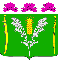 АДМИНИСТРАЦИЯСТАРОНИЖЕСТЕБЛИЕВСКОГО СЕЛЬСКОГО ПОСЕЛЕНИЯ КРАСНОАРМЕЙСКОГО РАЙОНАПОСТАНОВЛЕНИЕ